TRI-VILLAGE PATRIOTS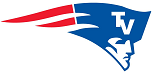 2019-2020VARSITYVARSITYVARSITYVARSITYVARSITYVARSITYVARSITYVARSITYNAMEGRADEHEIGHTHEIGHTHEIGHTNUMBERNUMBERPOSITIONZacharie Dowler125’10”5’10”5’10”1111GDylan Finkbine116’4”6’4”6’4”3333FLayne Sarver106’5”6’5”6’5”1515GJosh Scantland106’4”6’4”6’4”55FTy Linkous106’5”6’5”6’5”2525FWilson Suggs96”0”6”0”6”0”2121PGDalton DeLong96’0”6’0”6’0”33GJustin Finkbine96’3”6’3”6’3”3535FLogan Call96’0”6’0”6’0”2323FRESERVERESERVERESERVERESERVERESERVERESERVERESERVERESERVENAMEGRADEHEIGHTHEIGHTHEIGHTNUMBERNUMBERPOSITIONJason Hale105’7”5’7”5’7”1010PGTy Linkous106’5”6’5”6’5”2525FLuke Drew105’10”5’10”5’10”1212GLogan Call96’0”6’0”6’0”2323FAustin Rismiller96’0”6’0”6’0”3232FCamden Cook96’2”6’2”6’2”4444FSeth Cook96’1”6’1”6’1”55GJustin Finkbine96’3”6’3”6’3”3535FHead CoachBobby JonesJV CoachThorin StageVarsity AssistantMike DeLong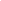 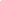 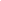 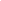 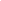 